       20 ноября 2020 года  на базе МАУ  «Дворец спорта «Магнезит»  состоялась первая игра турнира по боулингу между учащимися Саткинского муниципального района. 26 ноября 2020 года  померились силами представители МАОУ сош №13 г.Сатка, 2 декабря  боулинг посетили ученики МКОУ  «Специальная (коррекционная) школа VIII вида с наличием интерната для обучающихся с ограниченными возможностями здоровья», 4 декабря в турнире приняли участие учащиеся школы №66 р.п.Бердяуш, турнир продолжается.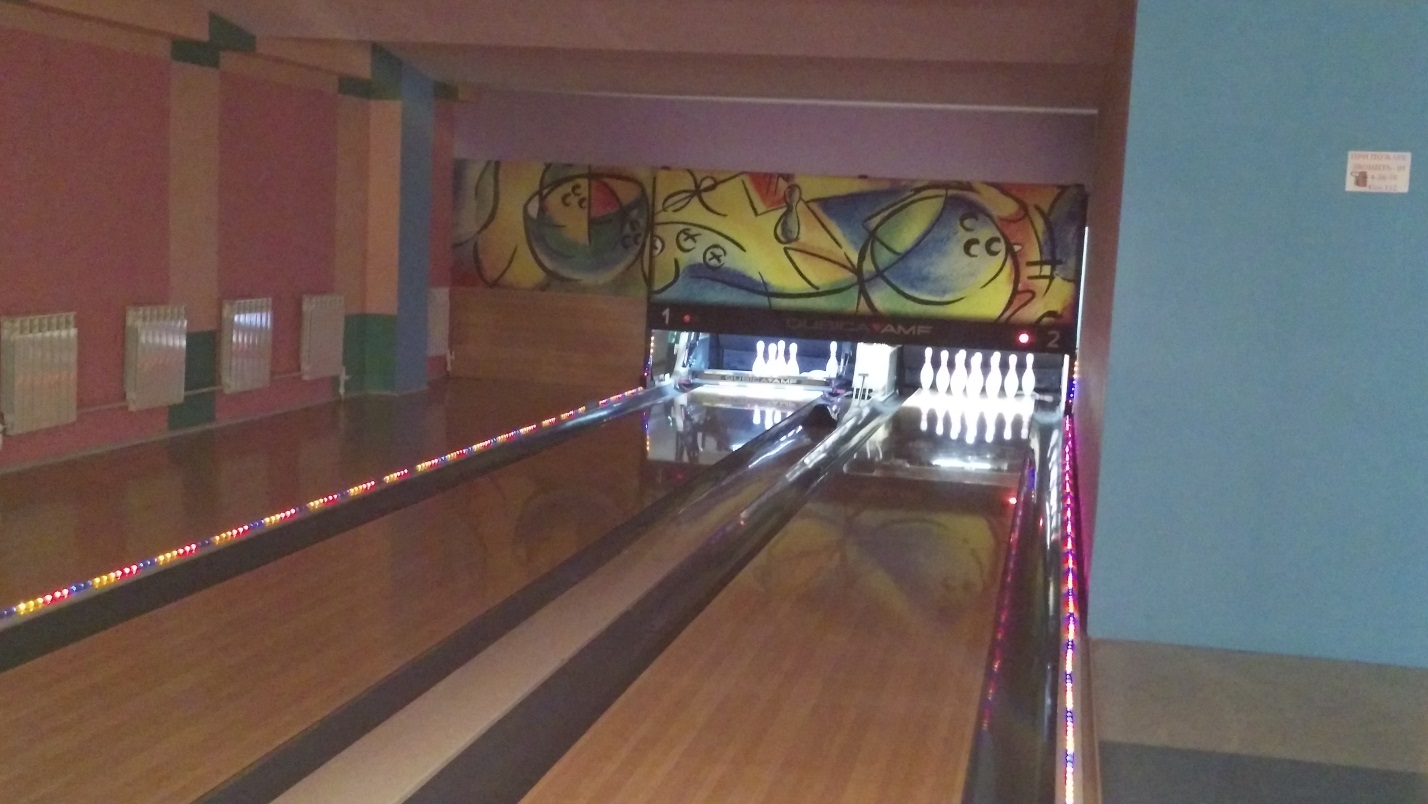 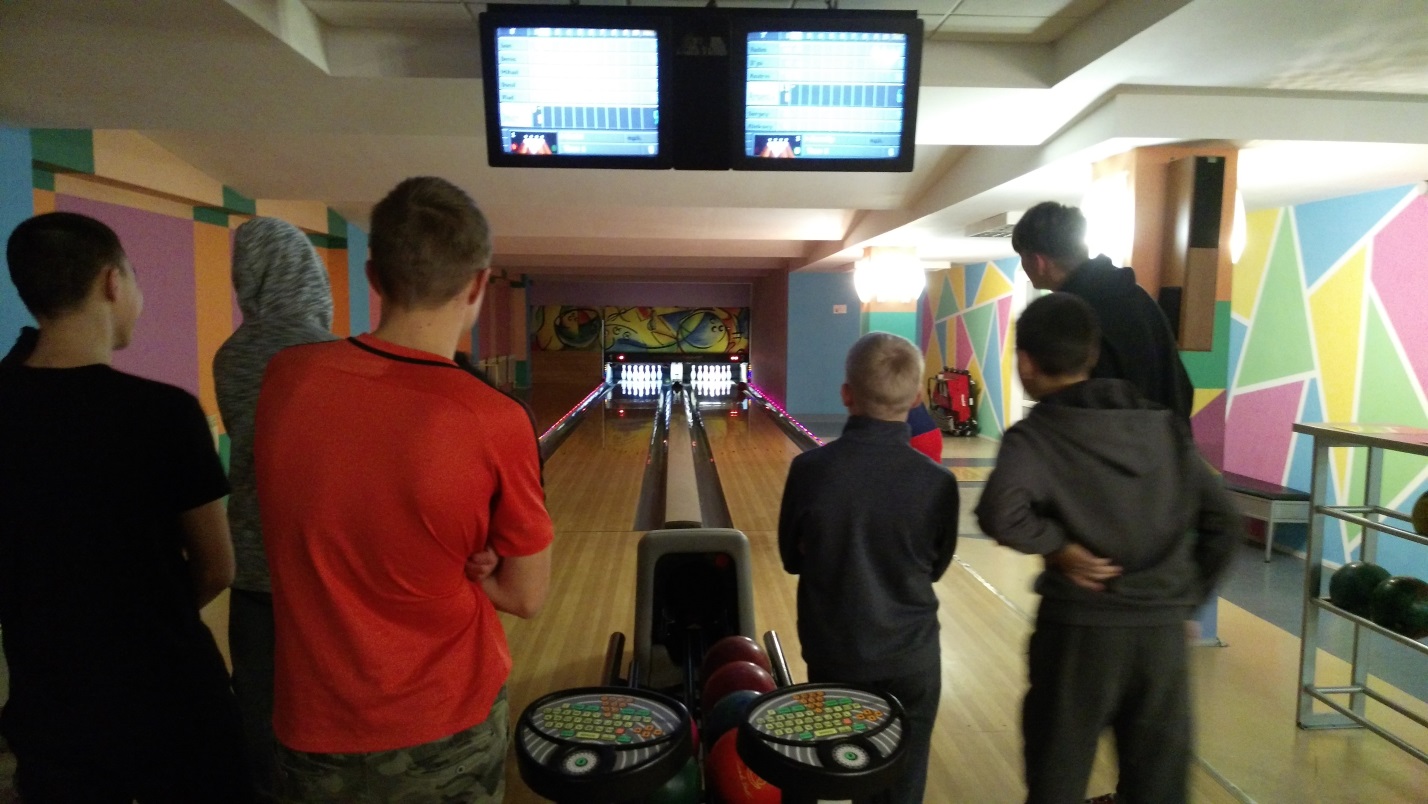 